Thursday, 19th of January 2012Part I:		09.30 – 13.30 Plenary SessionWelcome									Z. LorinczIntroduction (what is a brokerage event, aim, expected results, etc)	B. DraganceaGreen Energy – cluster presentation						L. VajdaCluster Agrofood – cluster presentation;					L. VajdaEuropean research-industry programme (Eureka/Eurostars)		O. AlupeiCase study: Completed Eurostars project (2009-2011) - presentation 	R. HorcajadaCase study: Completed Eurostars project (2009-2011) – presentation	S. NygaardPart II:	15.00 – 17.30	Technical Sessions (working groups)Working Group 1: “GREEN” CHEMISTRYConversion of renewable raw materials into sustainable and cost-efficient bulk bio-product;Synthesis of some C4, C5 carboxilic acid building block chemicals from renewable biomass resources;Working Group 2: “GREEN” ENERGYexploitation of lignocellulosic biomass and agricultural wastes into renewable energy;biomethanisation from agrofood wastes;Working Group 3: “GREEN” MATERIALSStarch-based biodegradable foils for agriculture lands;Starch-based biodegradable foils for food product packaging;Poly-lactic acid based foils for food product packaging;Working Group 4: FOOD INGREDIENTS & PRODUCTS FROM AGRICULTURE WASTESObtaining of sugars, pectins and other active compounds from apple by-products;Lactic acid, pectine and anti-oxydants by biotechnology methods from food by-products;Bakery products from agricultural wastes Working Group 5:  NATURAL EXTRACTS:for packaging;for cosmetics;for pharma industry;for food industryFriday, 20th of January 2012Part III: 	09.30 – 16.00 Technical Sessions (working groups)To be continued from previous dayPart V:	16.00 – 17.00 Plenary session- Technical Sessions Reports- Future actions- Conclusions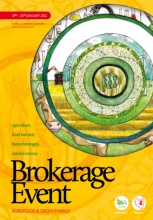 Brokerage Event on AGROFOOD and GREEN ENERGYCovasna, Romania, 19th – 20th January 2012P R O G R A M M E